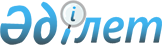 Об утверждении ставок туристского взноса для иностранцев на 2024 год по Актогайскому районуРешение Актогайского районного маслихата Павлодарской области от 19 марта 2024 года № 119/16. Зарегистрировано в Департаменте юстиции Павлодарской области 20 марта 2024 года № 7514-14
      В соответствии с пунктом 2-10 статьи 6 Закона Республики Казахстан "О местном государственным управлении и самоуправлении в Республике Казахстан", подпунктом 4 пункта 2 статьи 46 Закона Республики Казахстан "О правовых актах", приказом исполняющего обязанности Министра туризма и спорта Республики Казахстан от 14 июля 2023 года № 181 "Об утверждении Правил уплаты туристского взноса для иностранцев", Актогайский районный маслихат РЕШИЛ:
      1. Утвердить ставки туристского взноса для иностранцев на 2024 год в местах размещения туристов в размере 0 (ноль) процентов от стоимости пребывания.
      2. Признать утратившим силу Актогайского районного маслихата "Об утверждении ставок туристского взноса для иностранцев по Актогайскому району" от 22 декабря 2023 года № 84/12 (зарегистрировано в Реестре государственной регистрации нормативных правовых актов под № 7456-14).
      3. Настоящее решение вводится в действие по истечении десяти календарных дней после дня его первого официального опубликования.
					© 2012. РГП на ПХВ «Институт законодательства и правовой информации Республики Казахстан» Министерства юстиции Республики Казахстан
				
      Председатель Актогайского районного маслихата 

Ж. Ташенев
